Profesionālo kvalifikāciju apliecinošā dokumenta sērija ____________ Nr._____________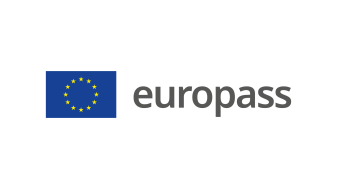 Pielikums profesionālo kvalifikāciju apliecinošam dokumentam(*) Latvija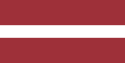 1. Profesionālo kvalifikāciju apliecinošā dokumenta nosaukums(1) Atestāts par arodizglītību Profesionālās kvalifikācijas apliecībaProfesionālā kvalifikācija: Ūdens un kanalizācijas iekārtu remontatslēdznieks(1) oriģinālvalodā2. Profesionālo kvalifikāciju apliecinošā dokumenta nosaukuma tulkojums(2) A certificate of vocational basic education A vocational qualification certificateVocational qualification: Water supply pipe fitter**(2) Ja nepieciešams. Šim tulkojumam nav juridiska statusa.3. Kompetenču raksturojumsŪdens un kanalizācijas iekārtu remontatslēdznieks veic ekspluatācijā esošu ūdensapgādes un kanalizācijas iekārtu uzraudzību, diagnostiku, regulēšanu un remontu. Veic cauruļvadu un to armatūras demontāžu un uzstādīšanu, iekārtu un sistēmu pieslēgšanu un atslēgšanu. Izpilda ekspluatācijā esošu iekārtu, tīklu avāriju un periodiskos remonta un apkopes darbus, nodrošina ūdens un kanalizācijas iekārtu darbību, atbilstoši noteiktajiem parametriem.Apguvis kompetences šādu profesionālo pienākumu un uzdevumu veikšanai:3.1. Sagatavošanās ūdenssaimniecības sistēmu un iekārtu montāžas darbu veikšanai:  iepazīties ar ūdenssaimniecības sistēmu un iekārtu tehnisko dokumentāciju;  iepazīties ar ūdenssaimniecības iekārtu ekspluatācijas vai montāžas/demontāžas darba uzdevumu; izvēlēties darba uzdevuma izpildei nepieciešamos instrumentus, mērierīces un palīgierīces;  lietot atbilstošās mērierīces un pārbaudes iekārtas;  izvēlēties darba uzdevuma veikšanai nepieciešamos materiālus;  iepazīties ar ēkas iekšējo ūdensapgādes un kanalizācijas sistēmu shēmām. 3.2. Ūdens apgādes un kanalizācijas sistēmu un iekārtu montāžas/demontāžas darbu veikšana:  veikt ūdens apgādes un kanalizācijas sistēmu un iekārtu montāžas/demontāžas darbus;  pārbaudīt veiktā darba kvalitāti;  iestatīt ūdens apgādes un kanalizācijas iekārtas un sistēmas;  pārbaudīt ūdens apgādes un kanalizācijas iekārtu un sistēmu gatavību darbam;  veikt ēkas ūdens apgādes un kanalizācijas iekšējo sistēmu montāžu/demontāžu. 3.3. Ūdenssaimniecības sistēmu un iekārtu ekspluatācijas un remonta darbu veikšana:  veikt ūdens apgādes un kanalizācijas iekārtu un sistēmu regulāro apsekošanu un pārbaudes;  veikt ūdens apgādes un kanalizācijas iekārtu un sistēmu plānotos apkopes darbus;  veikt ūdens apgādes un kanalizācijas iekārtu un sistēmu diagnostiku;  novērst ūdens apgādes un kanalizācijas iekārtu un sistēmu bojājumus un defektus;  atjaunot ūdens apgādes un kanalizācijas iekārtu un sistēmu darbību pēc plānotās pārbaudes vai avārijas        apstāšanās;  nodrošināt ēkas ūdens apgādes un kanalizācijas iekšējo sistēmu ekspluatāciju;  aizpildīt tehniskās ekspluatācijas dokumentāciju. 3.4. Atslēdznieka darbu veikšana:                    iepazīties ar iekārtu un detaļu rasējumiem;  izvēlēties veicamajam darbam atbilstošos atslēdznieka instrumentus;  izvēlēties atbilstošo atslēdznieka darba paņēmienu;  izgatavot vienkāršas detaļas;  veikt vienkāršos materiālu apstrādes darbus. 3.5. Profesionālās darbības vispārējo pamatprincipu ievērošana:  sazināties valsts valodā un vienā svešvalodā;  sadarboties ar kolēģiem un profesionālajā darbībā iesaistītajām institūcijām;  lietot informācijas tehnoloģijas dokumentu sagatavošanai;  ievērot darba tiesiskās attiecības;  pilnveidot profesionālās prasmes un iemaņas. 3.6. Darba aizsardzības, ugunsdrošības, elektrodrošības un vides aizsardzības prasību ievērošana:  ievērot darba aizsardzība prasības:  ievērot ugunsdrošības prasības;  ievērot elektroķīmiskās un elektrodrošības prasības;  lietot individuālos un kolektīvos aizsardzības līdzekļus;  sagatavot darba vietu drošai darba izpildei;  pildīt vides aizsardzības normatīvo aktu prasības;  nodrošināt ķīmisko vielu glabāšanu un pielietošanu, ievērojot drošības datu lapā noteiktās prasības;  nelaimes gadījumā rīkoties atbilstoši situācijai.Papildu kompetences:<<Aizpilda izglītības iestāde>>;...;...;...4. Nodarbinātības iespējas atbilstoši profesionālajai kvalifikācijai(3)Strādā patstāvīgi vai komandā ar citiem nozares speciālistiem uzņēmumos, kuru darbība saistīta ar ūdenssaimniecību un kanalizāciju.(3) Ja iespējams5. Profesionālo kvalifikāciju apliecinošā dokumenta raksturojums5. Profesionālo kvalifikāciju apliecinošā dokumenta raksturojumsProfesionālo kvalifikāciju apliecinošo dokumentu izsniegušās iestādes nosaukums un statussValsts iestāde, kas nodrošina profesionālo kvalifikāciju apliecinošā dokumenta atzīšanu<<Dokumenta izsniedzēja pilns nosaukums, adrese, tālruņa Nr., tīmekļa vietnes adrese; elektroniskā pasta adrese. Izsniedzēja juridiskais statuss>>Latvijas Republikas Izglītības un zinātnes ministrija, tīmekļa vietne: www.izm.gov.lvProfesionālo kvalifikāciju apliecinošā dokumenta līmenis(valsts vai starptautisks)Vērtējumu skala/Vērtējums, kas apliecina prasību izpildiValsts atzīts dokuments, atbilst trešajam Latvijas kvalifikāciju ietvarstruktūras līmenim (3.LKI) un trešajam Eiropas kvalifikāciju ietvarstruktūras līmenim (3.EKI).Profesionālās kvalifikācijas eksāmenā saņemtais vērtējums ne zemāk par "viduvēji – 5"(vērtēšanā izmanto 10 ballu vērtējuma skalu).Pieejamība nākamajam izglītības līmenimStarptautiskie līgumi vai vienošanāsAtestāts par arodizglītību vai vidējo izglītību dod iespēju turpināt izglītību 4.LKI/4.EKI līmenī.<<Ja attiecināms. Aizpilda izglītības iestāde, gadījumā, ja noslēgtie starptautiskie līgumi vai vienošanās paredz papildu sertifikātu izsniegšanu. Ja nav attiecināms, komentāru dzēst>>Juridiskais pamatsJuridiskais pamatsProfesionālās izglītības likums (6. pants).Profesionālās izglītības likums (6. pants).6. Profesionālo kvalifikāciju apliecinošā dokumenta iegūšanas veids6. Profesionālo kvalifikāciju apliecinošā dokumenta iegūšanas veids6. Profesionālo kvalifikāciju apliecinošā dokumenta iegūšanas veids6. Profesionālo kvalifikāciju apliecinošā dokumenta iegūšanas veids Formālā izglītība: Klātiene Klātiene (darba vidē balstītas mācības) Neklātiene Formālā izglītība: Klātiene Klātiene (darba vidē balstītas mācības) Neklātiene Ārpus formālās izglītības sistēmas apgūtā izglītība Ārpus formālās izglītības sistēmas apgūtā izglītībaKopējais mācību ilgums*** (stundas/gadi) _______________Kopējais mācību ilgums*** (stundas/gadi) _______________Kopējais mācību ilgums*** (stundas/gadi) _______________Kopējais mācību ilgums*** (stundas/gadi) _______________A: Iegūtās profesionālās izglītības aprakstsB: Procentos no visas (100%) programmas B: Procentos no visas (100%) programmas C: Ilgums (stundas/nedēļas)Izglītības programmas daļa, kas apgūta izglītības iestādē<<Ieraksta izglītības programmas apjomu (%), kas apgūts izglītības iestādes mācību telpās>><<Ieraksta izglītības programmas apjomu (%), kas apgūts izglītības iestādes mācību telpās>><<Ieraksta izglītības programmas apjomu (stundās vai mācību nedēļās), kas apgūts izglītības iestādes mācību telpās>>Izglītības programmas daļa, kas apgūta praksē darba vietā, t.sk. darba vidē balstītās mācībās<<Ieraksta izglītības programmas apjomu (%), kas apgūts ārpus izglītības iestādes mācību telpām,t.i. praktiskās mācības uzņēmumā/-os, mācību praksē darba vietā, darba vidē balstītas mācības>><<Ieraksta izglītības programmas apjomu (%), kas apgūts ārpus izglītības iestādes mācību telpām,t.i. praktiskās mācības uzņēmumā/-os, mācību praksē darba vietā, darba vidē balstītas mācības>><<Ieraksta izglītības programmas apjomu (stundās vai mācību nedēļās), kas apgūts ārpus izglītības iestādes mācību telpām,t.i. praktiskās mācības uzņēmumā/-os, mācību praksē darba vietā, darba vidē balstītas>>*** Attiecināms uz formālajā ceļā iegūto izglītību.Papildu informācija pieejama:www.izm.gov.lv https://visc.gov.lv/profizglitiba/stand_saraksts_mk_not_626.shtmlNacionālais informācijas centrs:Latvijas Nacionālais Europass centrs, http://www.europass.lv/ *** Attiecināms uz formālajā ceļā iegūto izglītību.Papildu informācija pieejama:www.izm.gov.lv https://visc.gov.lv/profizglitiba/stand_saraksts_mk_not_626.shtmlNacionālais informācijas centrs:Latvijas Nacionālais Europass centrs, http://www.europass.lv/ *** Attiecināms uz formālajā ceļā iegūto izglītību.Papildu informācija pieejama:www.izm.gov.lv https://visc.gov.lv/profizglitiba/stand_saraksts_mk_not_626.shtmlNacionālais informācijas centrs:Latvijas Nacionālais Europass centrs, http://www.europass.lv/ *** Attiecināms uz formālajā ceļā iegūto izglītību.Papildu informācija pieejama:www.izm.gov.lv https://visc.gov.lv/profizglitiba/stand_saraksts_mk_not_626.shtmlNacionālais informācijas centrs:Latvijas Nacionālais Europass centrs, http://www.europass.lv/ 